Reformierte Kirchen Bern-Jura-SolothurnSuchergebnisse für "Grundschule Religion"Autor / TitelBandJahrMedientypSignatur / Standort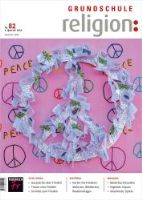 Braunmühl, Susanne vonGrundschule Religion Nr. 82/2023 : Auf der Suche nach Frieden1/20232023Download/Streaming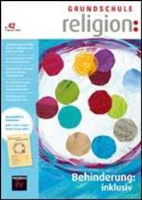 Lange, SimoneGrundschule Religion Nr. 42 : Behinderung: inklusiv422013Zeitschrift268.508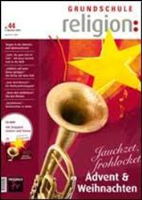 Lange, SimoneGrundschule Religion Nr. 44 : Advent & Weihnachten442013Zeitschrift268.508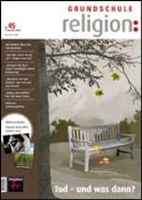 Lange, SimoneGrundschule Religion Nr. 45 : Tod - und was dann?452013Zeitschrift268.508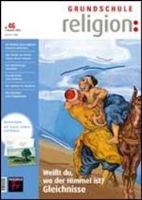 Lange, SimoneGrundschule Religion Nr. 46 : Weisst du, wo der Himmel ist? -  Gleichnisse462014Zeitschrift268.508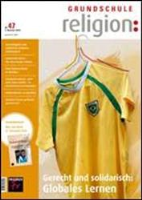 Lange, SimoneGrundschule Religion Nr. 47 : Gerecht und solidarisch: Globales Lernen472014Zeitschrift268.508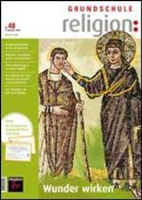 Lange, SimoneGrundschule Religion Nr. 48 : Wunder wirken482014Zeitschrift268.508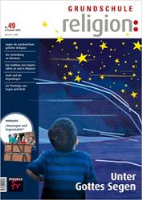 Lange, SimoneGrundschule Religion Nr. 49 : Unter Gottes Segen492014Zeitschrift268.508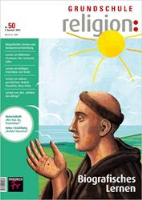 Lange, SimoneGrundschule Religion Nr. 50 : Biografisches Lernen502015Zeitschrift268.508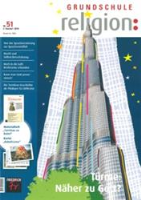 Lange, SimoneGrundschule Religion Nr. 51 : Türme: Näher zu Gott?512015Zeitschrift268.508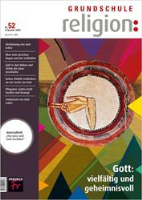 Lange, SimoneGrundschule Religion Nr. 52 : Gott: - vielfältig und geheimnisvoll522015Zeitschrift268.508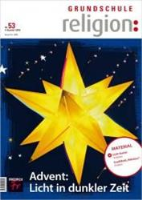 Lange, SimoneGrundschule Religion Nr. 53 : Advent: Licht in dunkler Zeit532015Zeitschrift268.508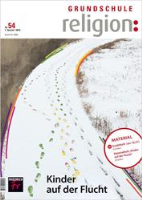 Lange, SimoneGrundschule Religion Nr. 54 : Kinder auf der Flucht542016Zeitschrift268.508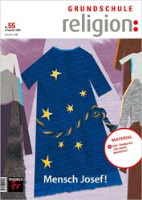 Lange, SimoneGrundschule Religion Nr. 55 : Mensch Josef!552016Zeitschrift268.508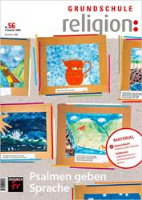 Lange, SimoneGrundschule Religion Nr. 56 : Psalmen geben Sprache562016Zeitschrift268.508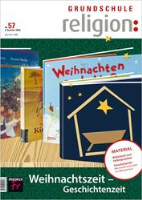 Lange, SimoneGrundschule Religion Nr. 57 : Weihnachtszeit - Geschichtenzeit572016Zeitschrift268.508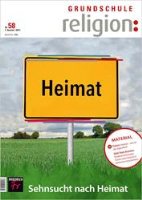 von Braunbühl, SusanneGrundschule Religion Nr. 58 : Sehnsucht nach Heimat582017Zeitschrift268.508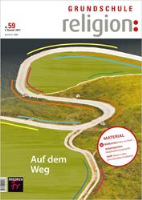 von Braunbühl, SusanneGrundschule Religion Nr. 59 : Auf dem Weg592017Zeitschrift268.508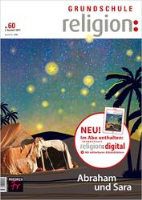 von Braunbühl, SusanneGrundschule Religion Nr. 60 : Abraham und Sara602017Zeitschrift268.508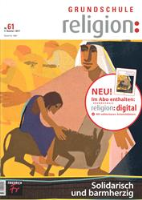 von Braunbühl, SusanneGrundschule Religion Nr. 61 : Solidarisch und barmherzig612017Zeitschrift268.508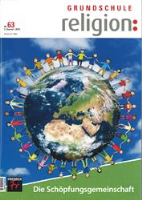 von Braunbühl, SusanneGrundschule Religion Nr. 63 : Die Schöpfungsgemeinschaft632018Zeitschrift268.508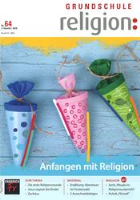 von Braunbühl, SusanneGrundschule Religion Nr. 64 : Anfangen mit Religion642018Zeitschrift268.508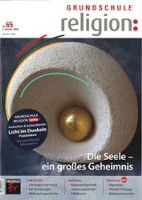 von Braunbühl, SusanneGrundschule Religion Nr. 65 : Die Seele - ein grosses Geheimnis652018Zeitschrift268.508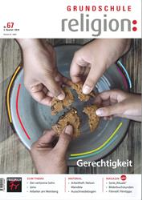 von Braunbühl, SusanneGrundschule Religion Nr. 67 : Gerechtigkeit672019Zeitschrift268.508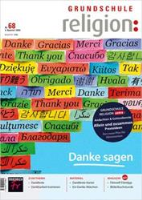 von Braunbühl, SusanneGrundschule Religion Nr. 68 : Danke sagen682019Zeitschrift268.508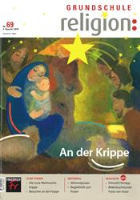 von Braunbühl, SusanneGrundschule Religion Nr. 69 : An der Krippe692019Zeitschrift268.508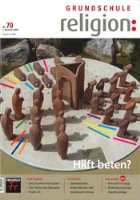 von Braunbühl, SusanneGrundschule Religion Nr. 70 : Hilft beten?702020Zeitschrift268.508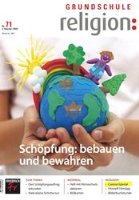 Peters, BeateGrundschule Religion Nr. 71 : Schöpfung bebauen und bewahren712020Zeitschrift268.508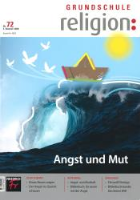 Peters, BeateGrundschule Religion Nr. 72 : Angst und Mut722020Zeitschrift268.508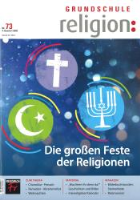 Peters, BeateGrundschule Religion Nr. 73 : Die grossen Feste der Religionen732020Zeitschrift268.508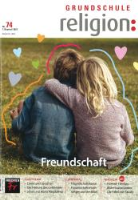 Braunmühl, Susanne vonGrundschule Religion Nr. 74 : Freundschaft742021Zeitschrift268.508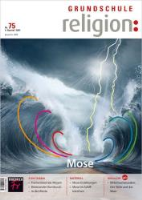 Braunmühl, Susanne vonGrundschule Religion Nr. 75 : Mose752021Zeitschrift268.508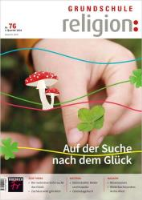 Braunmühl, Susanne vonGrundschule Religion Nr. 76 : Auf der Suche nach dem Glück762021Zeitschrift268.508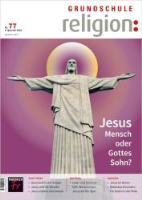 Braunmühl, Susanne vonGrundschule Religion Nr. 77 : Jesus - Mensch oder Gottes Sohn?772021Zeitschrift268.508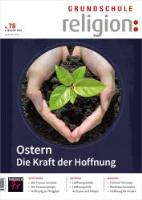 Braunmühl, Susanne vonGrundschule Religion Nr. 78 : Ostern. Die Kraft der Hoffnung782022Zeitschrift268.508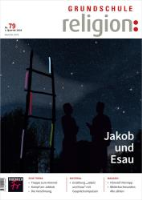 Braunmühl, Susanne vonGrundschule Religion Nr. 79 : Jakob und Esau792022Zeitschrift268.508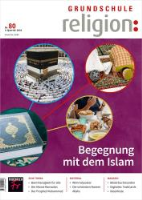 Braunmühl, Susanne vonGrundschule Religion Nr. 80 : Begegnung mit dem Islam802022Zeitschrift268.508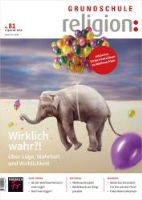 Braunmühl, Susanne vonGrundschule Religion Nr. 81 : Wirklich wahr?!812022Zeitschrift268.508Braunmühl, Susanne vonGrundschule Religion Nr. 82 : Suche nach Frieden822022Zeitschrift268.508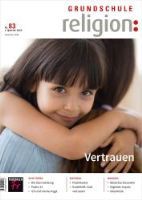 Braunmühl, Susanne vonGrundschule Religion Nr. 83 : Vertrauen832022Zeitschrift268.508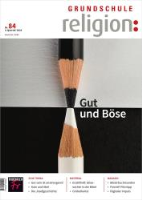 Braunmühl, Susanne vonGrundschule Religion Nr. 84 : Gut und Böse842023Zeitschrift268.508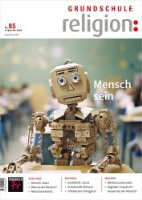 Braunmühl, Susanne vonGrundschule Religion Nr. 85 : Mensch sein852023Zeitschrift268.508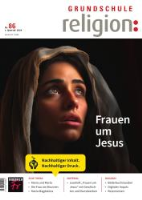 Braunmühl, Susanne vonGrundschule Religion Nr. 86 : Frauen um Jesus862024Zeitschrift268.508Beate PetersGrundschule Religion Nr. 85/2023 : Mensch sein4/20232023eZeitschrift